	Dzisiaj zapraszam do "Magicznego koła"  - wykonaj poprawnie wskazane ćwiczenie. Życzę miłej zabawy!https://wordwall.net/pl/resource/1872774/%C4%87wiczenia-gimnastyczne-dla-przedszkolakaKtóre z prezentowanych ćwiczeń, sprawiło Ci najwięcej trudności?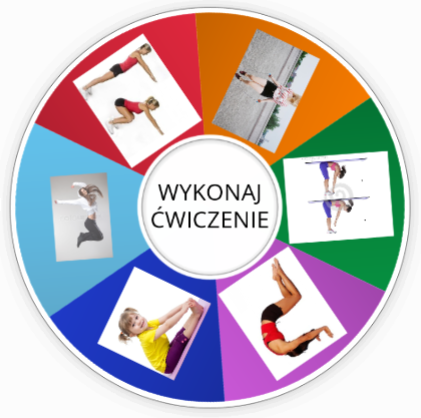                                                                                                                                             Pani Bożenka